Multi-dimensional assessment of idiopathic pulmonary fibrosis across a wide range of disease severityHana Serajeddini1, Paola Rogliani2, Marco Mura1,31Division of Respirology, Western University, London, Ontario, Canada2Malattie Respiratorie, University of Rome “Tor Vergata”, Rome, Italy3Division of Respirology, University Health Network, Toronto, Ontario, CanadaSupplemental Figure 1. 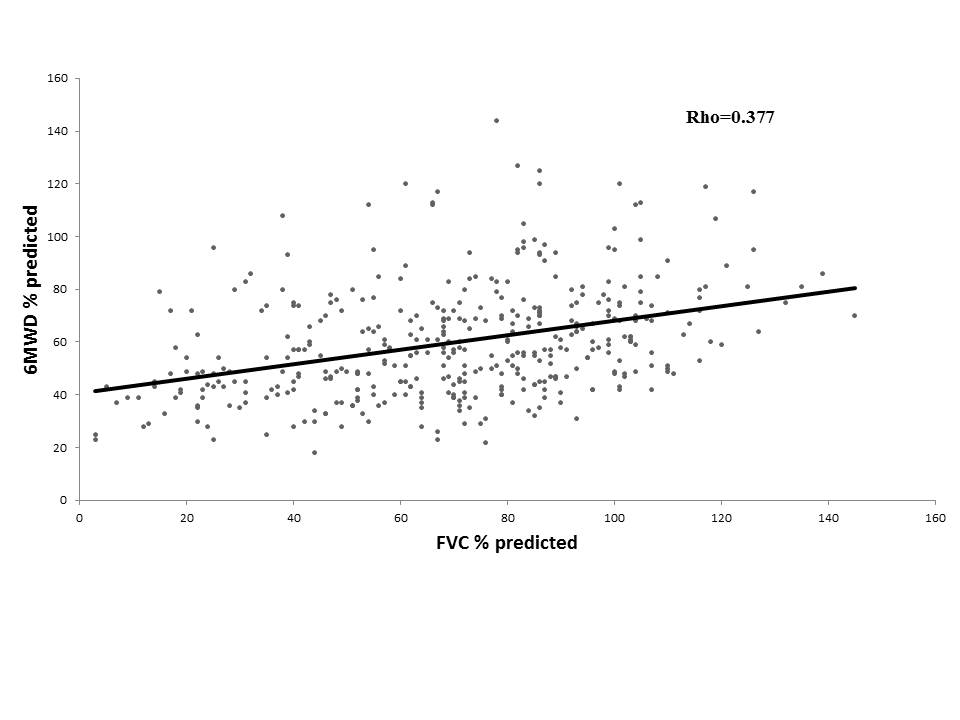 Supplemental Figure 1 legend. Relationship between FVC (% pred) and 6MWD (% pred).SUPPLEMENTAL TABLESSupplemental Table 1A. Stepwise regression analysis: predictors of MRCDS.Supplemental Table 1B. Stepwise regression analysis: predictors of 6MWD (% pred). Supplemental Table 1C. Stepwise regression analysis (predictors of FVC % pred). DLCO % pred was not retained as a significant predictor.Abbreviations as in Table 1 and 2.Supplemental Table 2. Multivariate regression analysis, independent predictors (ordinal variables with cutoffs identified by ROC analysis) of 18-month mortality.*VIF seen in table 3 were all very low suggesting independent predictive value of variables. Abbreviations as in Table 1 and 2.Supplemental Table 3. Multivariate regression analysis, independent predictors (continuous variables) of 18-month mortality, in patients stratified according to FVC % pred. Supplemental Table 4. Univariate regression analysis. Predictors of 18-month mortality, considering LTx as competing event.       n.s. = not significant. Abbreviations as in Table 1. Supplemental Table 5A. Multivariate regression analysis, independent predictors (continuous variables) of 18-month mortality, considering LTx as competing event.n.s. = not significant. Abbreviations as in Table 1. Supplemental Table 5B. Multivariate regression analysis, independent predictors (ordinal variables with cutoffs identified by ROC analysis) of 18-month mortality, considering LTx as competing event.Abbreviations as in Table 1. F ratiop valueVIF (with MRCDS)6MWD (% pred45.6<0.00011.30FVC (% pred)19.3<0.00011.14DLCO (% pred)16.4<0.00011.20F ratiop valueVIF (with 6MWD % pred)MRCDS45.6<0.00011.30DLCO (% pred)23.5<0.00011.18FVC (% pred)11.3<0.00091.17F ratiop valueVIF (with FVC % pred)MRCDS24.9<0.00011.336MWD (% pred)19.2<0.00011.33Hazard Ratio (C.I.)p valueChi Square of the modelModel 1MRCDS >36MWD m ≤333FVC % ≤581.39 (1.05-1.83)1.71 (1.31-2.25)1.97 (1.50-2.59)0.02060.0001< 0.000174.2Model 1MRCDS >36MWD % ≤68FVC % ≤581.33 (1.01-1.75)1.92 (1.47-2.52)1.93 (1.47- 2.55)0.0450< 0.0001< 0.000180.4Model 2MRCDS >36MWD % ≤68DLCO %≤371.65 (1.21-2.23)2.05 (1.50-2.79)1.22 (0.67-1.66)0.0015<0.0001n.s.50.9Hazard Ratio (C.I.)p valueChi Square of the modelFVC <57% pred (n=206)MRCDS 6MWD (m) FVC (% pred) 1.08 (0.88-1.33)0.99 (0.99-0.99)0.98 (0.96-0.99)n.s.<0.00010.0282     47.8FVC ≥57% pred(n=231)MRCDS 6MWD (m)FVC (% pred)1.80 (1.42-2.30)0.99 (0.99-0.99)0.98 (0.96-0.99)<0.00010.00050.0018     67.2VariablesHazard Ratio (C.I.)p valueAgeAge ≤701.04 (1.02-1.06)0.63 (0.42-0.95)<0.00010.0260BMIBMI ≤280.96 (0.92-1.01)1.28 (0.86-1.90)n.s.n.s.MRCDS MRCDS >32.18 (1.70-2.78)4.01 (2.74-6.02)<0.0001<0.00016MWD m 6MWD m ≤3330.99 (0.99-1.00)3.99 (2.52-6.30)<0.0001<0.00016MWD % pred6MWD ≤68 % pred0.97 (0.97-0.98) 3.12 (2.04-4.79)<0.0001<0.0001FVC % pred FVC ≤58 % pred 0.99 (0.98-1.00)1.40 (0.95-2.07)<0.0001n.s.DLCO % predDLCO ≤37 % pred0.95 (0.94-0.97)4.47 (2.76-7.24)<0.0001<0.0001Hazard Ratio (C.I.)p valueChi Square of the modelModel 1MRCDS 6MWD (m)FVC (% pred)1.60 (1.19-2.14)0.99 (0.99-1.00)1.00 (0.99-1.01)0.002<0.001n.s.57.3Model 2MRCDS 6MWD (% pred)FVC (% pred)1.70 (1.27-2.29)0.98 (0.97-0.99)1.01 (1.00-1.02)<0.001<0.001n.s.50.1Model 3MRCDS 6MWD (% pred)DLCO (% pred) 1.84 (1.33-2.54)0.99 (0.98-1.00)0.98 (0.97-1.00)<0.0010.0110.06055.3Hazard Ratio (C.I.)p valueChi Square of the modelModel 1MRCDS >36MWD m ≤333FVC % ≤582.72 (1.75-4.21)2.88 (1.75-4.74)0.81 (0.52-1.26)<0.0001<0.0001n.s.51.1Model 2MRCDS >36MWD % ≤68FVC % ≤582.91 (1.87-4.52)2.23 (1.37-3.65)0.79 (0.50-1.26)<0.00010.001n.s.46.2Model 3MRCDS >36MWD % ≤68DLCO % ≤372.83 (1.75-4.59)1.52 (0.91-2.55)2.43 (1.39-4.22)<0.0001n.s.0.00257.6